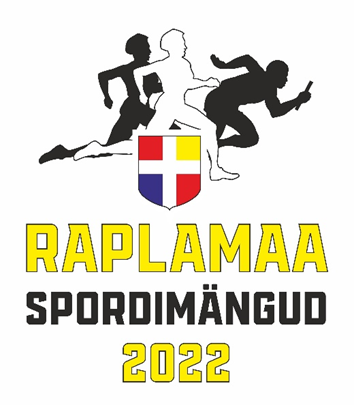 LAUATENNISE ÜKSIKMÄNG Turniir toimub Valtu Spordimajas laupäeval, 16. aprillil, mandaat  9.30, avamängud 10.00.Osalejad: Võistkondi lubatakse komplekteerida antud valla territooriumil elavatest, töötavatest, õppivatest või vallas registreeritud spordiklubidesse kuuluvatest elanikest. Vaidlusküsimuste puhul elamise ja töötamise korral antakse otsustamise õigus võistlejale.Eelregistreerimine: teha kolmapäevaks  13. aprilliks meilile  kaljukalda@gmail.com – osaleja nimi, sugu ja vald.Võisteldakse: nais- ja meesüksikmängudes, võistlus on individuaal-võistkondlik. Mängitakse kahe miinuse süsteemis.Arvestus: Võistkondlikku arvestusse läheb 8 parema mehe ja 4 parema naise kohapunktid.  I  koht annab 31 punkti, II-29, III-27, IV-26 jne punkti, alates 30. kohast 1 punkt. Võistkondlikku arvestusse mitteminevad võistlejad hoiavad kohad ja punktid kinni. Võrdsete punktide korral on määravaks kõrgemate kohtade arv.Peakohtunik Kalju Kalda  tel 514 8261, kaljukalda@gmail.comKohtunik Erik Tõntson tel 518 3767